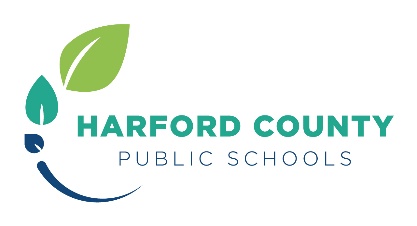 HARFORD COUNTY PUBLIC SCHOOLSSCHOOL SPONSORED ATHLETIC CONDITIONING PROGRAMSStudents participating in any school system sponsored athletic conditioning program, including but not limited to, weight training, after school hours athletic conditioning programs, and summer conditioning programs must provide a Parental Permission form. The permission form will describe the activities that will be performed by the student athlete.Supervision, equipment and property will conform to the same safety specifications as during the regular school year. The use of the weight room and any other conditioning is restricted to current HCPS students only.Approval must be obtained from the Athletic Director and the principal/designee before such a conditioning program can begin. KZ:1/2015